22Снимок экрана 2016-06-16 в 16.04.48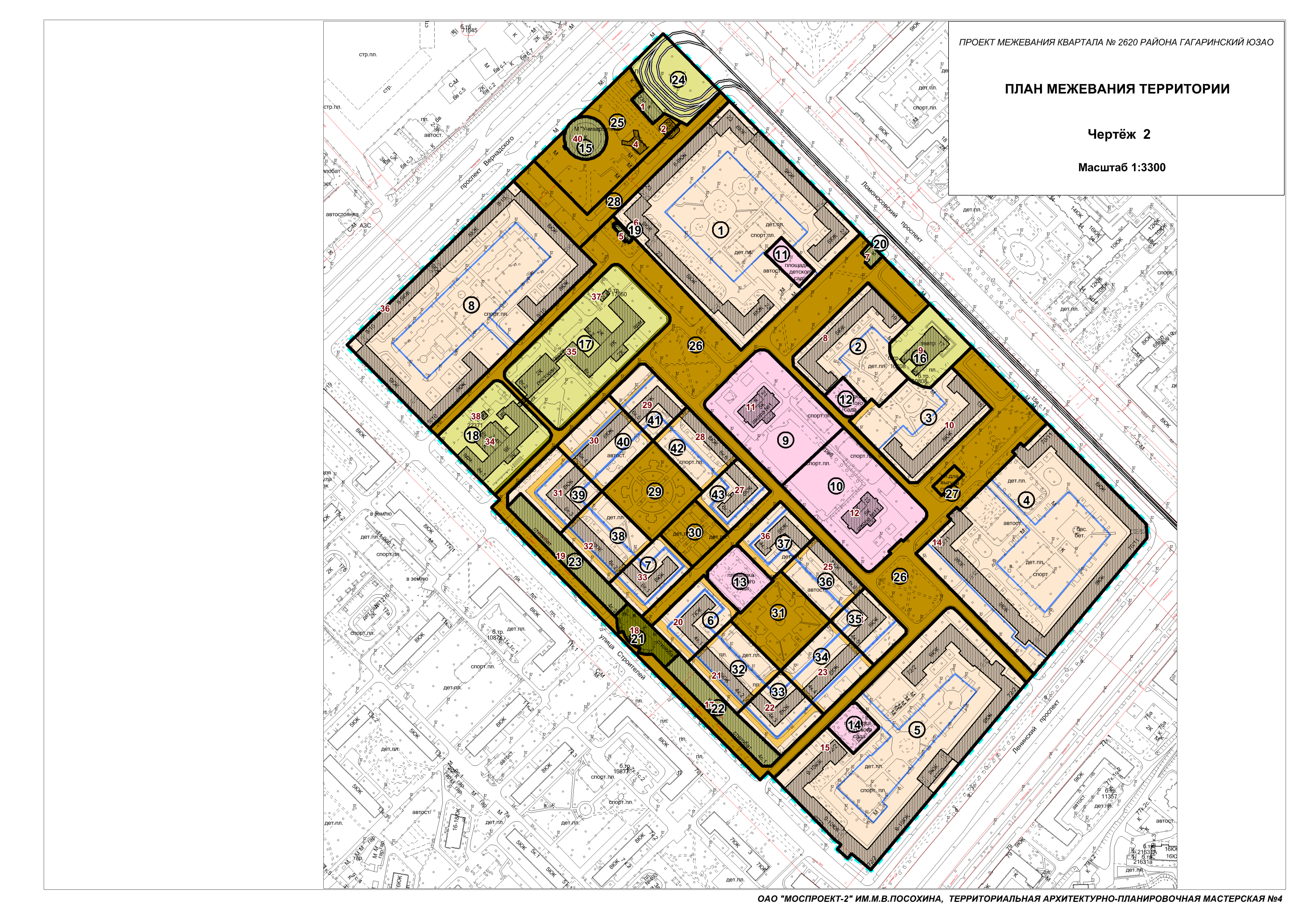 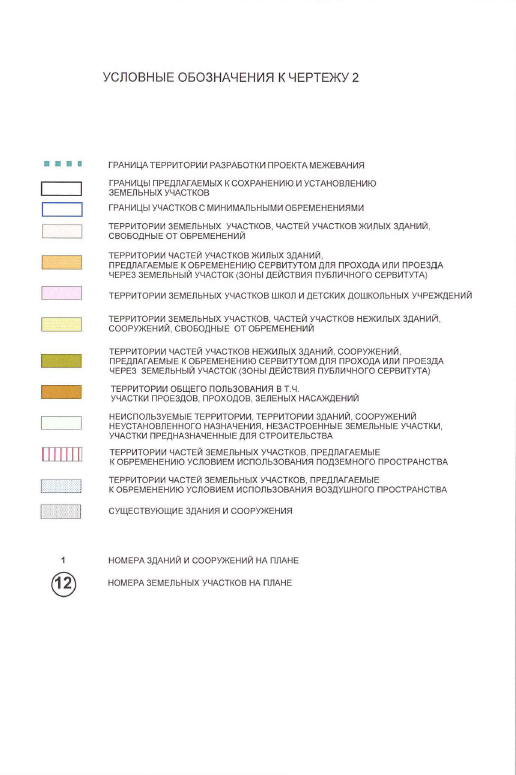 